Справкао проведении мониторинга по учету обучающихся, участвующих в конкурсах профориентационной направленности.В соответствии с планом районной программы сопровождения самоопределения и профессиональной ориентации обучающихся ОО Курортного района г.Санкт-Петербурга на 2021г. проводился «Мониторинг по учету обучающихся, участвующих в конкурсах профориентационной направленности».Цель мониторинга: организация работы по участию обучающихся конкурсах профориентационной направленности.Мониторинг проводился путем подсчета и анализа данных об обучающихся конкурсах профориентационной направленности, анализом проведенных районных мероприятий.Срок проведения мониторинга: май 2021 года.Результаты:В	1	полугодии	2021	года	в	районе	были	проведены	конкурсы профориентационной направленности:конкурс рисунков «Кем я хочу быть» (в данном конкурсе принимали участие воспитанники подготовительных групп ДОУ Курортного района). Жюри районного конкурса рассмотрело 57 работ в следующих номинациях:Лучшая индивидуальная работа - 48 работ;Лучшая коллективная работа - 9 работ.конкурс «ПРОФИ» (в данном конкурсе принимали участие учащиеся школ с 8 по 11 класс ОУ Курортного района). Жюри районного конкурса рассмотрело 10 работ в номинациях: Профи-плакат по теме«Сто дорог – одна твоя», Профи-эссе «Профессия моей мечты, Профи- презентация.Результаты данных конкурсов представлены в протоколах.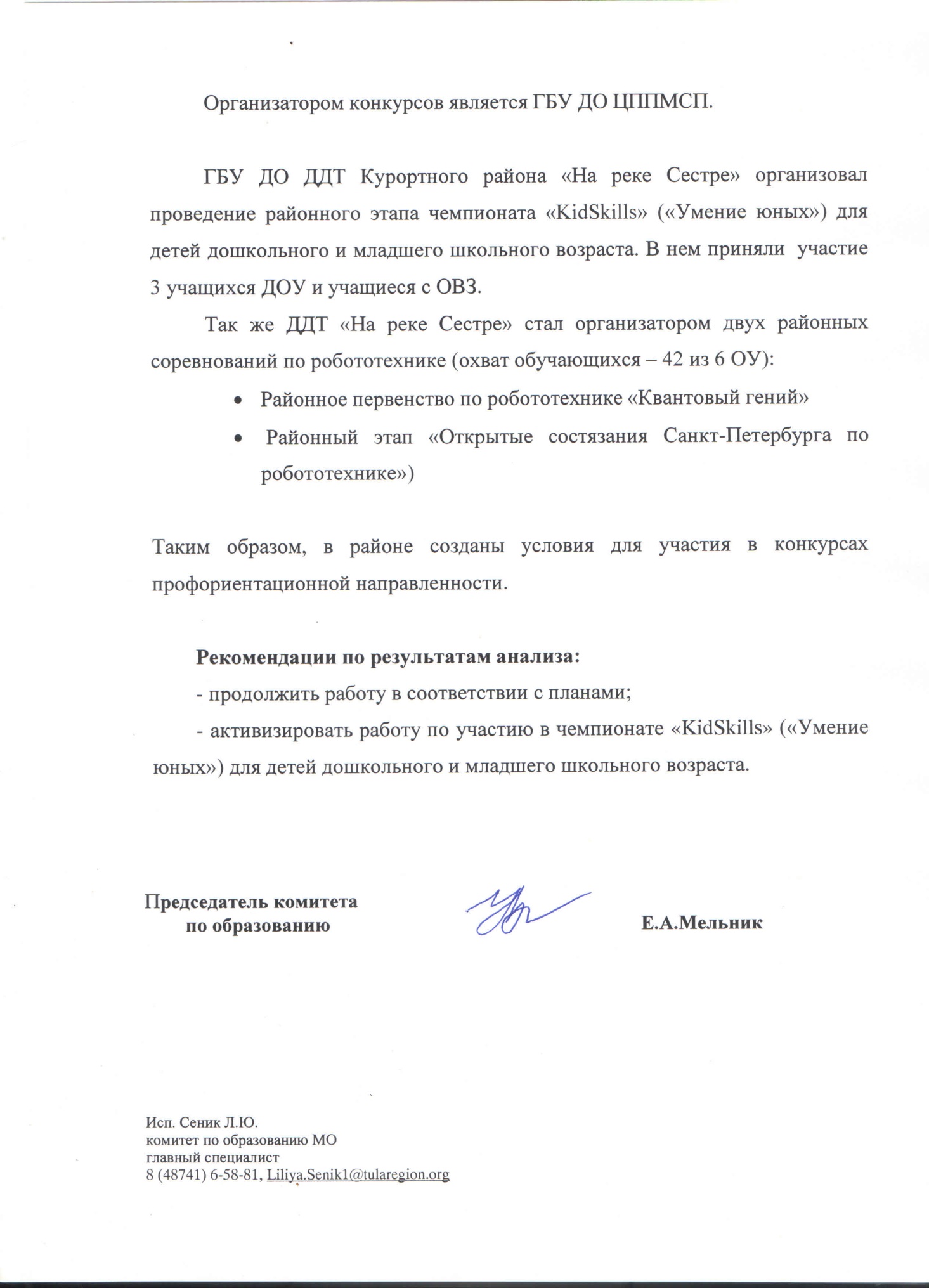 